JAVNI POZIV ZA DODELITEV SREDSTEV ZA IZVEDBO TEHNIČNE POSODOBITVE OBČINSKEGA PROSTORSKEGA IZVEDBENEGA AKTA - zastavljena vprašanja in odgovori nanje - 1Številka: 430-26/2023-2560-2	Datum: 26. 3. 2024 2Številka: 430-26/2023-2560-4Datum: 28. 3. 20243Številka: 430-26/2023-2560-5Datum: 28. 3. 20244Številka: 430-26/2023-2560-6Datum: 2. 4. 20245Številka: 430-26/2023-2560-10Datum: 4. 4. 20246Številka: 430-26/2023-2560-12Datum: 5. 4. 20247Številka: 430-26/2023-2560-13Datum: 5. 4. 2024 8Številka: 430-26/2023-2560-14Datum: 8. 4. 20249Številka: 430-26/2023-2560-15Datum: 3. 4. 202410Številka: 430-26/2023-2560-16Datum: 8. 4. 202411Številka: 430-26/2023-2560-17Datum: 8. 4. 202412Številka: 430-26/2023-2560-18Datum: 10. 4. 202413Številka: 430-26/2023-2560-19Datum: 12. 4. 202414Številka: 430-26/2023-2560-20Datum: 12. 4. 202415Številka: 430-26/2023-2560-23Datum: 17. 4. 202416Številka: 430-26/2023-2560-24Datum: 19. 4. 202417Številka: 430-26/2023-2560-22Datum: 17. 4. 202418Številka: 430-26/2023-2560-27Datum: 22. 4. 202419Številka: 430-26/2023-2560-25, 26, 28, 29Datum: 22. 4. 2024Vprašanje:V občini imamo sprejet OPN, trenutno vodimo postopek sprememb in dopolnitev. V tem postopku tehnične posodobitve ne moremo izvesti, saj so vsi sloji PNRP (EUP), posledično tudi sloji pobud ter novi sloji PNRP, pripravljeni na stanje pred spremembo katastrskih podlag s strani GURS (torej tudi spremembe PNRP in EUP izhajajo iz starega stanja). Ko bomo spremembe sprejeli, bi želeli izvesti tehnično posodobitev v samostojnem postopku.Predvidevamo prijavo na javni poziv pod sklopom B. oz. glede na pogoje poziva in prijavni obrazec nismo prepričani ali se lahko prijavimo pod kateregakoli od sklopov. Posodabljali bomo namreč akt, ki je v sprejemanju in ne obstoječega OPN.Zaradi navedenega bi v prijavni obrazec zapisali naziv veljavnega OPN ter sklep o pričetku sprememb in dopolnitev OPN. Ali bi bila takšna prijava na javni poziv sprejemljiva? Odgovor:Glede na to, da tehnične posodobitve OPIA še niste izvedli in jo šele načrtujete, je za vas v okviru tega javnega poziva (Javni poziv za dodelitev sredstev za izvedbo tehnične posodobitve občinskega prostorskega izvedbenega akta) relevanten način sofinanciranja pod točko B. Način sofinanciranja B je namenjen tistim občinam, ki tehnične posodobitve še niso izvedle, bodisi je še niso začele ali niso končale.Priporočljivo je, da v vlogi in sicer v delu kjer se zahteva opis projekta (točka II. PODATKI O IZVEDBI TEHNIČNE POSODOBITVE), navedete vsa dejstva, opišete načrt kako boste tehnično posodobitev izvedli in priložite sklepe o pričetku postopka in druge relevantne dokumente.Vprašanje:Ali je prilogo »Vzorec pogodbe o sofinanciranju« - izbrano varianto, potrebno delno izpolniti s podatki upravičenca in parafirano ali se samo sprinta in pošlje ta, ki je kot predloga v razpisu?Odgovor:Vzorec pogodbe (ustrezen način sofinanciranja – opcija A ali B) naj se izpolni s podatki, ki se nanašajo na upravičenca. Vsa dokumentacijo, vključno z vzorcem pogodbe, se odda v fizični obliki in elektronski obliki (na elektronskem nosilcu).Vprašanje:Imamo sprejet OPN in smo v fazi sprememb in dopolnitev OPN, za katere načrtujemo, da se bodo zaključile jeseni (načrtovan sprejem akta je september, oktober).Ali se lahko prijavimo na Javni poziv in naredimo tehnično posodobitev za SD OPN, ki so v teku (akt še ni sprejet) in bodo zaključene, preden bo zaključena tehnična posodobitev?Odgovor:Glede na to, da tehnične posodobitve OPIA še niste izvedli in jo še le načrtujete, je za vas v okviru tega javnega poziva (Javni poziv za dodelitev sredstev za izvedbo tehnične posodobitve občinskega prostorskega izvedbenega akta) relevanten način sofinanciranja pod točko B. Način sofinanciranja B je namenjen tistim občinam, ki tehnične posodobitve še niso izvedle, bodisi je še niso začela ali niso končale.Priporočljivo je, da v vlogi in sicer v delu kjer se zahteva opis projekta (točka II. PODATKI O IZVEDBI TEHNIČNE POSODOBITVE), navedete vsa dejstva, opišete načrt kako boste tehnično posodobitev izvedli, kateri OPIA boste tehnično posodobili, priložite morebiten sklepe o pričetku postopka in druge relevantne dokumente.Vprašanje:Ali je prijavi na javni poziv (izpolnjena vloga iz priloženih obrazcev) potrebno priložiti tudi Vzorec pogodbe o sofinanciranju? Le-to je namreč navedeno v javnem pozivu pod točko 12, vendar ni pojasnjeno ali se ta vzorec pogodbe dopolni s podatki prijavitelja, prafira na vsaki strani, ali zgolj na koncu. Prosim za pojasnilo ali je treba ta vzorec pogodbe priložiti zraven in če ga je potrebno dopolniti in podpisati?Odgovor:Vzorec pogodbe (ustrezen način sofinanciranja – opcija A ali B) naj se izpolni s podatki, ki se nanašajo na upravičenca. Vsa dokumentacijo, vključno z vzorcem pogodbe, se odda v fizični obliki (parfirana) in elektronski obliki (na elektronskem nosilcu). Pogodbo bo pred podpisovanjem potrebno ustrezno dopolniti še z nekaj podatki sofinancerja. Vprašanje:Občina še ni izvedla tehnične posodobitve OPN, je pa sprejela že sklep o pripravi le-te in pridobila ponudbe. Besedilo javnega poziva: V tabeli na str. 2 je v vrstici Vloga na javni poziv navedeno, da se vloga s prilogami predloži v fizični obliki skupaj z dokumentacijo na elektronskem nosilcu. Zanima me, kaj ste mislili z dokumentacijo, saj ni neke dokumentacije za priložiti. Kaj ste mislili, da se vloga skupaj s prilogami (obe izjavi in vzorec pogodbe) odda še na elektronskem nosilcu?Obrazec »Podatki o prijavitelju«, II. točka Upravičenost do sofinanciranja: Obkrožiti je treba relevanten podatek. Zanima me, ali se pri nazivu OPN lahko navede osnovni OPN in vse njegove spremembe, saj se zadnja naša sprememba OPN ni nanašala na območje celotne občine, ampak se je spremenil le en list v grafičnem prikazu območij enot urejanja prostora, osnovne oziroma podrobnejše namenske rabe prostora in prostorskih izvedbenih pogojev (M 1: 5.000). Iz tega razloga bi mi navedli v predmetnem obrazcu osnovni OPN in vse njegove dosedanje spremembe, saj bo moral izdelovalec tehnične posodobitve upoštevati vse (grafika se je sicer spremenila le v treh spremembah OPN od petih sprejetih). Tudi v sklepu o pripravi tehnične posodobitve smo navedli vse spremembe OPN, ki se jih upošteva pri pripravi tehnične posodobitve.Odgovor:Glede na to, da ste s tehnično posodobitve OPIA pričeli, imate sprejet sklep, je za vas v okviru tega javnega poziva (Javni poziv za dodelitev sredstev za izvedbo tehnične posodobitve občinskega prostorskega izvedbenega akta) relevanten način sofinanciranja pod točko B. Način sofinanciranja B je namenjen tistim občinam, ki tehnične posodobitve še niso izvedle, bodisi je še niso začela ali niso končale. Vso dokumentacijo je potrebno najkasneje do 28. 6. 2024 do 12.00 predložiti v vložišče na naslov Ministrstvo za naravne vire in prostor, Dunajska cesta 48, 1000 Ljubljana. Vsa dokumentacija se predloži v fizični obliki in na elektronskem nosilcu  podatkov (npr. USB-ključek, trdi disk idr.). Dokumentacijo, ki jo predložite predstavlja: prijavni obrazec z izjavami in priloge (sklep o pričetku postopka ali druga dokumentacija, s katero boste pokazali ali ste s postopkom že začeli oz. v kakšni fazi postopka ste, kako načrtujete izvesti tehnično posodobitev idr.).Pri točki II. prijavnega obrazca obkrožite relevanten podatek in kot ugotavljate, navedete osnovni OPN z vsemi spremembami, ki skupaj predstavljajo veljavno stanje. Vprašanje:V vzorcu pogodbe, opcija B, v 11. členu je navedeno, da bo upravičenec zagotovil za projekt ustrezno ločen knjigovodski sistem oziroma ustrezno knjigovodsko evidenco. Kaj to pomeni, da moramo v proračunu imeti posebno proračunsko postavko za ta projekt ali kako je ta dikcija mišljena?Odgovor:Odgovor smo pripravili v sodelovanju projektno pisarno SLO4D (pravnik in finančnik).Ločen knjigovodski sistem pomeni, da mora biti v knjigovodski evidenci "upravičenca" vzpostavljena ločena evidenca, ločenost računovodskega evidentiranja poslovnih dogodkov za vse transakcije v zvezi s projektom, praviloma na ločenem stroškovnem mestu. Gre torej za računovodsko vprašanje, in ne za ločeno evidentiranje v proračunu ali po proračunski postavki, čeprav ni izključeno, da za ta namen obstoji tudi ločena proračunska postavka glede projekta.Primer: Občina ima projekt sofinanciran iz lastnih sredstev (občinskega proračuna) in npr. iz sredstev dodeljenih iz kohezijskih sredstev (ali NOO idr.), je potrebno ločeno, na dveh različnih stroškovnih mestih, izkazati transakcije v okviru računovodenja. Ločeno za del, ki je financiran iz občinskega proračuna in del, ki je financiran iz kohezijskih sredstev (ali NOO idr.).Vprašanje:Ali moramo ob prijavi na razpis po načinu B imeti že izbranega izvajalca za izvedbo tehnične posodobitve?Ali je vzorec pogodbe potrebno v celoti izpolniti ali je dovolj, da jo le parafiramo? V primeru še neizbranega izvajalca del se namreč vzorca pogodbe ne bo dalo v celoti izpolniti.
Odgovor:Način sofinanciranja B je namenjen tistim občinam, ki tehnične posodobitve še niso izvedle, bodisi je še niso začela ali niso končale. Glede na zapisano izhaja več možnosti in sicer da v času prijave na ta javni razpis izvajalca že imate izbranega pa še tehnične posodobitve niste začeli ali niste končali ali pa ste zgolj ''začeli razmišljati'' o izvedbi tehnične posodobitve in izvajalca še nimate izbranega. Za izvedbo tehnične posodobitve oz. za izbor izvajalca je potrebno izvesti postopek javnega naročanja.Vzorec pogodbe (ustrezen način sofinanciranja – opcija A ali B) naj se izpolni s podatki, ki se nanašajo na upravičenca. Vsa dokumentacija, vključno z vzorcem pogodbe, se odda v fizični obliki (parfirana) in elektronski obliki (na elektronskem nosilcu). Pogodbo bo pred podpisovanjem potrebno ustrezno dopolniti še z nekaj podatki sofinancerja. Vprašanje:V sklopu posebnih pogojev za način A v zadnji alineji navajate: Občinski urbanist se bo seznanil s poročilom o izvedbi kakovostnega pregleda tehnično posodobljenega občinskega prostorskega izvedbenega akta, ki vključuje poročilo o skladnosti izvedene tehnične posodobitve občinskega prostorskega izvedbenega akta s tehničnimi pravili za pripravo prostorskih aktov in metodologijo za izvedbo postopka tehnične posodobitve grafičnega prikaza namenske rabe prostora.Ali za ta pogoj obstaja kakšna izjava, ki jo mora podpisati odgovorna oseba? V kolikor je ni – kako lahko zadostimo pogoju?Ali obstaja predpisana izjava, s katero občinski urbanist potrdi, da so izpolnjeni pogoji za uporabo postopka tehnične posodobitve v skladu s 142. členom ZUreP-3?Odgovor:V dokumentu z izhodišči za sklenitev pogodbe o sofinanciranju je v zadnji alineji poglavja 1.1 Posebni pogoji za način A zapisano, da se občinski urbanist seznani z rezultati kakovostnega pregleda. Za vsako tehnično posodobitev (način A ali B), ki bo del tega javnega poziva (bo sofinancirana), bo izveden kakovostni pregled. Pri tem se bo izdelalo poročilo o kakovostnem pregledu in izdalo potrdilo o izvedenem kakovostnem pregledu. Način A: Tehnična posodobitev OPIA je že izvedena in tehnično posodobljen akt je že objavljen. Pri tem načinu se kakovostni pregled izvede in pripravi se poročilo, vendar so pomanjkljivosti ugotovljene pri kakovostnem pregledu informativne narave, saj je tehnična posodobitev že zaključena (in tehnično posodobljen OPIA je objavljen). Občinski urbanist naj se s pomanjkljivostmi seznani. Pomanjkljivosti naj se smiselno upošteva oz. odpravi pri naslednjih postopkih. Ob zaključku kakovostnega pregleda se izda tudi potrdilo o izvedenem kakovostnem pregledu. Pri tem ni potrebno, da občinski urbanist poda izjavo o tem, da se je seznanil z ugotovitvami kakovostnega pregleda. Pri načinu A je ta pogoj informativne narave in ni potrebe po dokazovanju izpolnitve tega pogoja. Mora pa občinski urbanist podati izjavo (4. odstavek 46. člen ZUreP-3), da so v primeru izvedbe samostojnega postopka, izpolnjeni pogoji za uporabo samostojnega postopka tehnične posodobitve v skladu s 142. členom ZUreP-3 (spodaj).Način B: Tehnična posodobitev OPIA še ni izvedena, bodisi občina še ni začela ali ni končala tehnične posodobitve. Pri tem načinu se kakovostni pregled prav tako izvede in pripravi se poročilo, vendar so pomanjkljivosti ugotovljene pri kakovostnem pregledu obligatorne narave, kar pomeni, da jih je potrebno odpraviti. Ko so vse pomanjkljivosti zaznane pri kakovostnem pregledu odpravljene, se izda potrdilo o izvedenem kakovostnem pregledu.Predpisan obrazec oz. izjava s katero občinski urbanist potrdi, da so izpolnjeni pogoji za uporabo samostojnega postopka tehnične posodobitve v skladu s 142. členom ZUreP-3, ne obstaja. Za potrebe tega javnega poziva smo pripravili vzorce izjav (spodaj). Vzorci izjav bodo objavljeni tudi na spletni strani https://www.gov.si/drzavni-organi/ministrstva/ministrstvo-za-naravne-vire-in-prostor/javne-objave/.Vprašanje:Želimo se prijaviti na Javni poziv za dodelitev sredstev za izvedbo tehnične posodobitve občinskega prostorskega izvedbenega akta. Posodobitev smo že izvedli, zato se bomo prijavili na način A. Pri pregledu osnutka pogodbe o sofinanciranju smo naleteli na dilemo.3. člen pogodbe navaja:Predmet te pogodbe je sofinanciranje s strani upravičenca:- že izvedene tehnične posodobitve občinskega prostorskega izvedbenega akta (skladno z drugim odstavkom 141. člena ZUreP-3) ob pogoju, da je ta objavljen v Uradnem listu RS ali v uradnem glasilu občine in prostorskem informacijskem sistemu. 4. člen pa v zadnji alineji navaja:sofinancer pred objavo osnutka in pred objavo sprejetega tehnično posodobljenega občinskega prostorskega izvedbenega akta v prostorskem informacijskem sistemu izvede kakovostni pregled.Omenjena člena se nam zdita kontradiktorna, saj posodobitev ne more biti hkrati že objavljena in hkrati še ne objavljena, da bo MNVP predhodno izdalo potrdilo o izvedenem kakovostnem pregledu. Kako naj postopamo, da bo pravilno?Ali za dokazilo o objavi v prostorskem informacijskem sistemu zadostuje kopija poslanega poziva za objavo MNVP, z id številko in poslanim gradivom?Odgovor:Kot ugotavljate bi lahko napisano v 3. in 4. členu razumeli kot nasprotujoče. Za vse občine, ki bodo sofinancirane po načinu A bomo izvedli kakovostni pregled. Pri tem pa lahko pride do dveh primerov:Občina ima tehnično posodobitev sprejeto, ne pa še objavljeno v prostorskem informacijskem sistemu.Občina ima sprejeto tehnično posodobitev in objavljeno v prostorskem informacijskem sistemu.V primeru 1 se bo kakovostni pregled lahko izvedel pred objavo. V primeru 2 se bo kakovostni pregled prav tako izvedel, vendar bo predmet kakovostnega pregleda že objavljen akt. V obeh primerih se bo pripravilo in izdalo potrdilo o izvedenem kakovostnem pregledu. Na ta način bodo v obeh primerih doseženi pogoji navedeni v 4. členu pogodbe.Kot dokazilo o objavi v prostorskem informacijskem sistemu priložite kopijo elektronskega sporočila o objavi gradiva veljavne tehnične posodobitve Občinskega prostorskega načrta poslanega z e-naslova: MNVP PIS Obveščanje; obvescanje-pis.mnvp@gov.siVprašanje:Vezano na objavljen Javni poziv za dodelitev sredstev za izvedbo tehnične posodobitve občinskega prostorskega izvedbenega akta, v besedilu javnega poziva pod razdelkom »Možni načini sofinanciranja«, kot posebni pogoj za način B (občina na dan poteka roka za prejem vloge na ta javni poziv še ni izvedla, bodisi začela ali ni končala tehnične posodobitve občinskega PIA) navajate, da mora občina za izvedbo tehnične posodobitve občinskega prostorskega izvedbenega akta izvesti postopek javnega naročanja.Mestna občina (v nadaljevanju: MO) je v fazi predhodnega preverjanja trga in pridobivanja informativnih ponudb namreč ugotovila, da ocenjene vrednosti brez davka na dodano vrednost za storitev izvedbe tehnične posodobitve OPN MO ne presegajo mejnih vrednosti za uporabo ZJN-3 po prvem odstavku 21. člena ZJN-3, ki naročniku nalagajo izvedbo postopka javnega naročila (npr. izvedba postopka naročila male vrednosti). Vsled navedenega sprašujem, ali se za izpolnitev tega posebnega pogoja za način B upošteva tudi izvedba postopka t.i. evidenčnega javnega naročila, skladno z določbo drugega odstavka 21. člena ZJN-3?Odgovor:Spoštovanje določil ZJN-3 oz. javno-naročniške zakonodaje pomeni tudi, da je naročnik upošteval pravila v primerih, ko je ocenjena vrednost naročil nižja od mejnih vrednosti za uporabo določil ZJN-3. V takšnih primerih je povsem pravilno, da se poslužite določil 21. člena ZJN-3. Tudi v takšnih primerih pa mora naročnik imeti/pripraviti evidenco o oddanih evidenčnih naročilih, ki vključuje podatke, na podlagi katerih je mogoče ugotoviti izpolnjevanje zahtev iz pogodbe.Vprašanje:Naprošamo za pojasnilo glede načina oz. upravičenosti sofinanciranja projekta. Občina trenutno vodi postopek sprememb in dopolnitev Občinskega prostorskega načrta, s katerim je pričela v letu 2018. V sklopu postopka SD OPN Tehnična posodobitev prostorskega akta ni bila predvidena. Postopek SD OPN je v fazi  pridobivanja mnenj o ustreznosti Okoljskega poročila. V mesecu maju oz. juniju 2024 nameravamo izvesti javno razgrnitev. Tehnično posodobitev smo nameravali izvesti po sprejemu SD OPN, predvidoma do konca leta 2025, kar pomeni, da nameravamo na javni poziv podati vlogo za tehnično posodobitev prostorskega akta, ki trenutno še ni sprejet. Zanima nas ali lahko na javni poziv za dodelitev sredstev prijavimo tehnično posodobitev SD OPN?Odgovor:Glede na to, da tehnične posodobitve OPIA še niste izvedli in jo še le načrtujete, je za vas v okviru tega javnega poziva (Javni poziv za dodelitev sredstev za izvedbo tehnične posodobitve občinskega prostorskega izvedbenega akta) relevanten način sofinanciranja pod točko B. Način sofinanciranja B je namenjen tistim občinam, ki tehnične posodobitve še niso izvedle, bodisi je še niso začela ali niso končale.Priporočljivo je, da v vlogi in sicer v delu kjer se zahteva opis projekta (točka II. PODATKI O IZVEDBI TEHNIČNE POSODOBITVE), navedete vsa dejstva, opišete načrt kako boste tehnično posodobitev izvedli in priložite morebitni sklep o pričetku postopka in druge relevantne dokumente.Vprašanje:Občina je v postopku izvedbe samostojnega postopka tehnične posodobitve OPN (v fazi pred javno razgrnitvijo). V točki 1.2 Posebni pogoji za način B v Izhodiščih za sklenitev pogodbe o sofinanciranju je navedeno, da mora občina za izvedbo tehnične posodobitve občinskega prostorskega izvedbenega akta (skladno z drugim odstavkom 141. člena ZUreP-3) izvesti postopek javnega naročanja.
Občina je že v decembru leta 2023 izvedla izbor izvajalca v skladu z določili 21. člena ZJN-3. 
Ker je vrednost naročila pod 40.000,00 EUR, v skladu z ZJN-3 ni zahtevana objava javnega naročila, ampak zadostuje vsakršni izbor ponudnika, ki je skladen z določili drugega odstavka 21. člena ZJN-3.
Ali je zbiranje ponudb, ki je bilo v konkretnem primeru izvedeno, skladno z razpisnimi pogoji, da je potrebno »izvesti postopek javnega naročanja«?
Izbor ponudnika je bil namreč izveden v skladu z veljavni zahtevami s področja javnega naročanja.V javnem pozivu je v točki 18. Obveščanje javnosti in informiranje navedeno, da morajo prijavitelji – upravičenci pri izvajanju projektov spoštovati zahteve glede informiranja in obveščanja javnosti na osnovi 34. člena Uredbe (EU) 2021/241 Evropskega parlamenta in Sveta z dne 12.2.202 ter skladno s podrobnejšimi navodili URSOO. 

V zvezi z navedenim nas zanima, ali je pri obveščanju javnosti dovolj, da se uporabijo določila ZUreP-3 vezana na postopek izvedbe tehnične posodobitve.Odgovor:V besedilu javnega poziva je zapisano, da mora upravičenec pri izvajanju aktivnosti v zvezi z izborom zunanjih izvajalcev v celoti upoštevati določila veljavne javno – naročniške zakonodaje. Spoštovanje določil ZJN-3 oz. javno-naročniške zakonodaje pomeni, da naročnik upošteva pravila tudi v primerih, ko je ocenjena vrednost naročil nižja od mejnih vrednosti za uporabo določil ZJN-3. V takšnih primerih je pravilno, če ste se poslužili določil 21. člena ZJN-3. Tudi v takšnih primerih pa mora naročnik imeti/pripraviti evidenco o oddanih evidenčnih naročilih, ki vključuje podatke, na podlagi katerih je mogoče ugotoviti izpolnjevanje zahtev iz pogodbe.Pri izvedbi tehnične posodobitve je potrebno upoštevati določila ZUreP-3, tudi v povezavi z javno razgrnitvijo. Navedeno v točki 18. Obveščanje javnosti in informiranje pa se nanaša na  prepoznavnost financiranja Unije in posledično na uporabo logotipov na izdelkih, ki so predmet financiranja. Na izdelkih, ki so financirani s tem javnim pozivom je potrebno uporabiti logotipe ''NextGenerationEU'', ''NOO'' in ''SLO4D''. V primeru, da je občina določene aktivnosti povezane s tehnično posodobitvijo že izvedle, ne bo imela opremljene dokumentacije z relevantnimi logotipi, kar je logično in sprejemljivo, saj takrat k temu še niso bile zavezane oz. niso imele sklenjen pogodbe, ki jih k temu zavezuje. Velja pa, da po dodelitvi sredstev oz. sklenitvi pogodbe, vse s pogodbo opredeljene dokumente oz. izdelke, ki jih bo občina še morala pripraviti (in seveda niso nastali še pred uspešnim kandidiranjem na razpisu oz. sklenitvijo pogodbe) opremi z relevantnimi logotipi: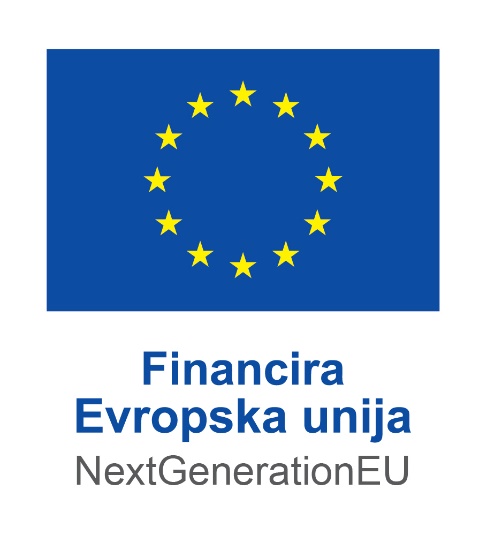 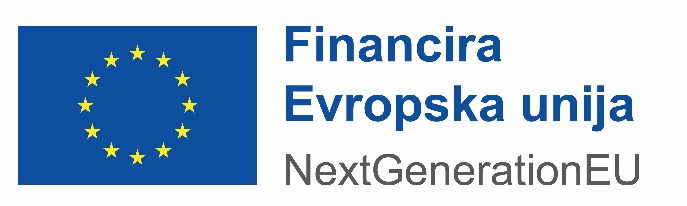 Logotipa NextGenerationEU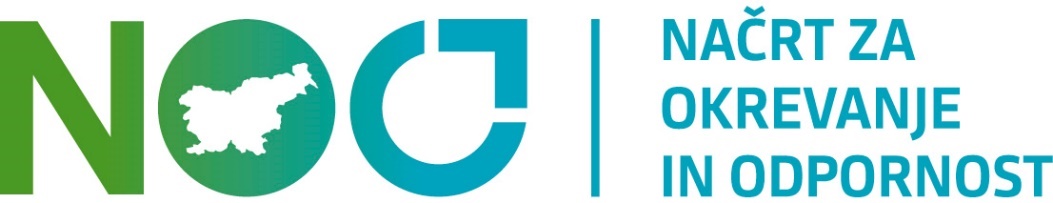 Logotip NOO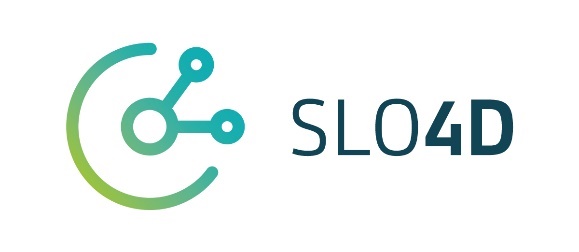 Logotip SLO4DVprašanje:V 3. točki Javnega poziva je v zadnjem odstavku navedeno »Če se tehnična posodobitev prostorskega izvedbenega akta izvede v okviru samostojnega postopka tehnične posodobitve (142. člen ZUreP-3), ki se financira s tem pozivom, se ne sme načrtovati novih prostorskih ureditev oziroma določati nove izvedbene regulacije prostora in ne sme se spreminjati podatkov namenske rabe prostora določene v občinskem prostorskem načrtu.« Odlok o občinskem prostorskem načrtu občine je bil objavljen v Uradnem listu RS. Nadalje so objavljeni Sklep o začetku priprave sprememb in dopolnitev Občinskega prostorskega načrta občine, Sklep o začetku priprave Sprememb in dopolnitev Občinskega prostorskega načrta občine (SD OPN 2) ter Sklep o začetku priprave tehnične posodobitve grafičnega prikaza namenske rabe prostora Občinskega prostorskega načrta.Vezano na 12. in 14. člen Zakona o obnovi, razvoju in zagotavljanju finančnih sredstev (ZORZFS; Uradni list RS, št. 131/2023) pa občina v sodelovanju z vladno službo za obnovo (zanjo Državno tehnično pisarno) in Direkcijo Republike Slovenije za vode na prizadetem območju vodi postopek lokacijske preveritve za vodno infrastrukturo, namenjeno odpravi posledic poplav in plazov. Z lokacijsko preveritvijo se predlaga opredelitev novih EUP in dopolnitev PIP.Glede na dikcijo Javnega poziva se nam zastavlja vprašanje, ali je v navedenem primeru občina upravičena do oddaje prijave in sofinanciranja?Glede na 7. točko Javnega poziva se občina uvršča v skupino B, saj je s postopkom tehnične posodobitve OPN že pričela, postopka pa še ni končala. Tehnična posodobitev se izvede s samostojnim postopkom. Za izvedbo tehnične posodobitve OPN je bilo izvedeno evidenčno javno naročilo in izdana naročilnica. Vezano na 13. točko Javnega poziva slednja določa: »Vlogi za izplačilo potrebno priložiti: - fotokopijo pogodbe o izvedbi tehničnih posodobitev (samostojni postopek po 142. členu ZUreP-3 ali del postopka priprave prostorskega izvedbenega akta po ZUreP-3) z zunanjim izvajalcem in dokazilo o plačanih obveznostih,…« Vljudno prosimo za pojasnilo, ali se v tem primeru tudi naročilnica šteje kot enakovredno verodostojno dokazilo?Odgovor:Kot je navedeno v javnem pozivu in kot določa 141. člen ZUreP-3, se tehnična posodobitev lahko izvede tudi v samostojnem postopku, pri čemer se ne sme načrtovati novih prostorskih ureditev oz. določati nove izvedbene regulacije. S tehnično posodobitvijo se uskladi grafični del veljavnega OPIA z grafičnimi podatki katastra nepremičnin. Tehnično posodobitev izvedete za veljavni akt, na tej, tehnično posodobljeni podlagi, pa v nadaljevanju izvedite ostale postopke. Glede na to, da tehnične posodobitve OPIA še niste izvedli in jo še le načrtujete, je za vas v okviru tega javnega poziva relevanten način sofinanciranja pod točko B. Način sofinanciranja B je namenjen tistim občinam, ki tehnične posodobitve še niso izvedle, bodisi je še niso začela ali niso končale. Priporočljivo je, da v vlogi in sicer v delu kjer se zahteva opis projekta (točka II. PODATKI O IZVEDBI TEHNIČNE POSODOBITVE), navedete vsa dejstva, opišete načrt kako boste tehnično posodobitev izvedli, kateri OPIA boste tehnično posodobili, priložite morebiten sklepe o pričetku postopka in druge relevantne dokumente. Odgovor na 2. vprašanje: Kot enakovredno dokazilo namesto sklenjene pogodbe se upošteva tudi izdana naročilnica, na podlagi katere se izkazuje, komu, kdaj in v kakšni vrednosti je bilo izdano naročilo za izvedbo predmeta naročila.Vprašanje:V navodilih nismo zasledili ali morajo biti priloge z strani vlagatelja vsaj ožigosane in parafirane s strani zakonitega zastopnika (Priloga 1- 4 in vzorec ustrezne pogodbe) ali jih samo natisnemo in priložimo v skladu z navodili iz javnega poziva. Odgovor:Vso dokumentacijo je potrebno najkasneje do 28.6.2024 do 12.00 predložiti v vložišče na naslov Ministrstvo za naravne vire in prostor, Dunajska cesta 48, 1000 Ljubljana. Vsa zahtevana dokumentacija (12. točka javnega poziva) se predloži v fizični obliki (parafirana in žigosana) in na elektronskem nosilcu podatkov (npr. USB-ključek, trdi disk idr.). Vzorec pogodbe (ustrezen način sofinanciranja – opcija A ali B) naj se izpolni s podatki, ki se nanašajo na upravičenca. Pogodbo bo pred podpisovanjem potrebno ustrezno dopolniti še z nekaj podatki sofinancerja.Vprašanje:Občina še ni izvedla postopka tehnične posodobitve veljavnega izvedbenega akta, smo pa v fazi SD OPN. Prijavili se bomo na možnost sofinanciranja varianta B- samostojni postopek skladno z drugim odstavkom 141. člena na način, kot ga določa 142. člen ZureP-3. Ali je potrebno k vlogi priložiti tudi Sklep o začetku postopka TP zadnjega veljavnega izvedbenega akta občine?Ali je ob prijavi že potrebno imeti izbranega izvajalca ali zadošča Sklep o začetku postopka JN skladno z ZJN-3? Odgovor:Glede na to, da tehnične posodobitve OPIA še niste izvedli in jo še le načrtujete, je za vas v okviru tega javnega poziva relevanten način sofinanciranja pod točko B. Način sofinanciranja B je namenjen tistim občinam, ki tehnične posodobitve še niso izvedle, bodisi je še niso začela ali niso končale. Priporočljivo je, da v vlogi in sicer v delu kjer se zahteva opis projekta (točka II. PODATKI O IZVEDBI TEHNIČNE POSODOBITVE), navedete vsa dejstva, opišete načrt kako boste tehnično posodobitev izvedli, kateri OPIA boste tehnično posodobili, priložite morebiten sklepe o pričetku postopka in druge relevantne dokumente. Vso dokumentacijo je potrebno najkasneje do 28.6.2024 do 12.00 predložiti v vložišče na naslov Ministrstvo za naravne vire in prostor, Dunajska cesta 48, 1000 Ljubljana. Vsa zahtevana dokumentacija (12. točka javnega poziva) se predloži v fizični obliki (parafirana in žigosana) in na elektronskem nosilcu podatkov (npr. USB-ključek, trdi disk idr.). Vzorec pogodbe (ustrezen način sofinanciranja – opcija A ali B) naj se izpolni s podatki, ki se nanašajo na upravičenca (parafirana in žigosana).Pogodbo bo pred podpisovanjem potrebno ustrezno dopolniti še z nekaj podatki sofinancerja.Sklep o začetku postopka tehnične posodobitve ni potrebno priložiti, če pa ga že imate, je pa priporočljivo, da ga priložite.Način sofinanciranja B je namenjen tistim občinam, ki tehnične posodobitve še niso izvedle, bodisi je še niso začela ali niso končale. V času prijave na ta javni poziv še ni potrebno, da imate izbranega izvajalca. Vprašanje:Občina je v postopku priprave SD OPN po ZUreP-2 in PKP-6, ki je trenutno v fazi pridobivanja mnenj ali je v postopku treba izvesti CPVO. V sklopu tega postopka se pripravlja tudi tehnična posodobitev. Na podlagi navedenega, bi se občina prijavila na sofinanciranje izvedbe tehnične posodobitve po načinu B. Ker občina ne more zagotoviti, da bo dokument sprejela do konca leta 2025, nas zanima ali so predvidene kakšne sankcije v primeru, da tega roka ne ujame?Odgovor:V kolikor ste postopek SD OPN začeli po določbah ZUreP-2 (+ PKP6), ga lahko, glede na prehodne določbe ZUreP-3, tudi končate po določbah ZUreP-2. Postopek SD OPN, po določbah ZUreP-2 se začne s pripravo Izhodišč. Na podlagi izhodišč za pripravo OPN župan sprejme sklep o pripravi ali spremembi OPN. Občina sklep skupaj z izhodišči za pripravo OPN javno objavi v prostorskem informacijskem sistemu in o objavi obvesti državne nosilce urejanja prostora, ki sodelujejo pri celoviti presoji vplivov na okolje, ter jih pozove, da v 30 dneh podajo mnenje o verjetnosti pomembnejših vplivov OPN na okolje. Ministrstvo, pristojno za okolje, na podlagi mnenj državnih nosilcev urejanja prostora v 21 dneh odloči, ali je za OPN ali njegovo spremembo treba izvesti celovito presojo vplivov na okolje.Glede na to, da tehnične posodobitve OPIA še niste izvedli in jo še le načrtujete, je za vas v okviru tega javnega poziva relevanten način sofinanciranja pod točko B. Način sofinanciranja B je namenjen tistim občinam, ki tehnične posodobitve še niso izvedle, bodisi je še niso začela ali niso končale. Priporočljivo je, da v vlogi in sicer v delu kjer se zahteva opis projekta (točka II. PODATKI O IZVEDBI TEHNIČNE POSODOBITVE), navedete vsa dejstva, opišete načrt kako boste tehnično posodobitev izvedli, kateri OPIA boste tehnično posodobili, priložite morebiten sklepe o pričetku postopka in druge relevantne dokumente. Vso dokumentacijo je potrebno najkasneje do 28.6.2024 do 12.00 predložiti v vložišče na naslov Ministrstvo za naravne vire in prostor, Dunajska cesta 48, 1000 Ljubljana. Vsa zahtevana dokumentacija (12. točka javnega poziva) se predloži v fizični obliki (parafirana in žigosana) in na elektronskem nosilcu podatkov (npr. USB-ključek, trdi disk idr.).Sankcije niso predvidene. Iz 17. člena pogodbe izhaja kaj je dolžan upravičenec storiti, če ugotovi, da ne bo uspel v roku izvesti tehnične posodobitve (pripraviti, sprejeti in objaviti): če upravičenec naknadno (po sklenitvi te pogodbe) ugotovi, da obveznosti po tej pogodbi ne bo mogel izpolniti, je dolžan o razlogih za nezmožnost izpolnitve pogodbe z ustrezno obrazložitvijo pisno obvestiti sofinancerja najpozneje v roku petnajst (15) dni od njihovega nastanka.Vprašanje:V vzorcu pogodbe, opcija B, je v 3.členu v prvem stavku navedeno »Predmet te pogodbe je sofinanciranje s strani upravičenca«, kar je nelogično, saj smo mi upravičenec in je sofinanciranje izvedeno s strani sofinancerja. Prosili bi vas, da preverite to dikcijo.V vzorcu pogodbe, opcija B, je v 9. členu v prvem stavku navedeno, da je upravičenec dolžan podati izjavo o sofinanciranju, da je s projektom zaključil in da so finančne obveznosti iz te pogodbe zaključene. To izjavo je treba podati ob vlogi za izplačilo. Toda takrat finančne obveznosti z vaše strani (kot sofinancerja) še ne bodo zaključene, saj nam sredstev še ne boste izplačali. Takšne izjave zato ne moremo podati že ob podaji vloge za izplačilo. Prosila bi vas za pojasnilo.Zanima me, če moramo logotipe, da se projekt financira iz EU, NOO zapisati že na pogodbi, ki jo bomo sklenili z izdelovalcem tehnične posodobitve. Kako je s temi logotipi tudi, ko bomo javno objavili gradivo tehnične posodobitve in javnost obveščali o javni razgrnitvi – morajo biti na javnem naznanilu gor?Zanima me, v kakšni obliki se bo dajal zahtevek za izplačilo, saj iz 10. člena pogodbe ni razvidno, ali se bo dajal kot e-račun ali v informacijskem sistemu e-MA. Prosim za pojasnilo.V pogodbi je na več mestih navedeno »v pogodbeno določenem roku«. Toda kaj sploh je pogodbeni rok, je s tem mišljeno obdobje upravičenosti stroškov (od 1.2.2020 do 31.12.2025)?Odgovor:Navedba upravičenec v pogodbi je pravilna. Beseda "upravičenca" se nanaša na nadaljevanje besedila (opis naloge, ki jo mora opraviti upravičenec) v smislu, da gre za sofinanciranje nalog, ki jih izvede upravičenec in je naloga opisana v alineji. V opciji pogodbe A tako velja: Predmet pogodbe je sofinanciranje s strani upravičenca  že izvedene tehnične posodobitve občinskega prostorskega izvedbenega akta (skladno z drugim odstavkom 141. člena ZUreP-3) ob pogoju, da je ta objavljen v Uradnem listu RS ali v uradnem glasilu občine in prostorskem informacijskem sistemu. V opciji pogodbe B tako velja:  Predmet pogodbe je sofinanciranje s strani upravičenca  izvedene tehnične posodobitve občinskega prostorskega izvedbenega akta (skladno z drugim odstavkom 141. člena ZUreP-3) po pravilih javno-naročniške zakonodaje ob pogoju, da občina izvede tudi sprejem in objavo (v Uradnem listu RS ali v uradnem glasilu občine in prostorskem informacijskem sistemu) tehnično posodobljenega občinskega prostorskega izvedbenega akta.Zapisano v 9. členu pogodbe (opcija A in B), da je upravičenec dolžan podati izjavo o sofinanciranju, da je s projektom zaključil in da so finančne obveznosti iz te pogodbe zaključene se konkretno nanaša na dejstvo, da morajo biti zaključene finančne obveznosti upravičenca (občina) do njihovih zunanjih izvajalcev glede izvedbe tehnične posodobitve OPIA in ne tudi na finančne obveznosti sofinancerja do upravičenca.V primeru, da je občina določene aktivnosti povezane s tehnično posodobitvijo že izvedle, ne bo imela opremljene dokumentacije z relevantnimi logotipi, kar je logično in sprejemljivo, saj takrat k temu še niso bile zavezane oz. niso imele sklenjen pogodbe, ki jih k temu zavezuje. Velja pa, da po dodelitvi sredstev oz. sklenitvi pogodbe, vse s pogodbo opredeljene dokumente (tudi pogodba s podizvajalcem) oz. izdelke, ki jih bo občina še morala pripraviti (in seveda niso nastali še pred uspešnim kandidiranjem na razpisu oz. sklenitvijo pogodbe) opremi z relevantnimi logotipi.Vloga za izplačilo oz. zahtevek za izplačilo na projektu SLO4D se izdajo kot e-račun preko UJP-neta.V pogodbi je na več mestih zapisano »pogodbeno določenem roku«. Kaj konkretno pomeni pogodbeno določen rok eksplicitno ni naveden oz. določen. Pogodbeno določen rok je torej rok do katerega mora upravičenec izpolniti pogodbene obveznosti: sprejet in v Uradnem listu RS ali v uradnem glasilu občine in prostorskem informacijskem sistemu objavljen tehnično posodobljen občinski prostorski izvedbeni akt, t.j. do 31.12.2025.Vprašanje:Občina se je odločila za sočasno izvedbo tehnične posodobitve in sprememb in dopolnitev Občinskega prostorskega načrta v enotnem postopku, za katerega smo tik pred izdajo sklepa o začetku postopka.To nas v Javnem pozivu uvršča v točko 1. Osnovni podatki javnega poziva, rubrika Možnost načina sofinanciranja pod točko B: »Občina na dan poteka roka za prejem vloge na predmetni javni poziv še ni izvedla, bodisi ni začela ali ni končala, tehnične posodobitve občinskega prostorskega izvedbenega akta …«.V isti točki se v rubriki Cilj, ki mora biti dosežen ob zaključku operacije, cilj glasi: »Sprejet in v uradnem listu RS ali uradnem glasilu občine in prostorskem informacijskem sistemu objavljen tehnično posodobljen občinski prostorski izvedbeni akt do 31. 12. 2025.«.Iz navedenega sledi, da morajo občine, ki še niso začele s postopkom ali so že v postopku tehničnih posodobitev prostorskega izvedbenega akta, za možnost prejema subvencije postopek zaključiti do 31. 12. 2025. Menimo, da v Javnem pozivu ni ustrezno zajet primer, ko se tehnična posodobitev občinskega prostorskega izvedbenega akta izvede kot prva faza enotnega postopka, ki ji sledi faza vsebinskih sprememb in dopolnitev občinskega prostorskega izvedbenega akta, kot je to v primeru sočasne izvedbe tehnične posodobitve in dotičnega SD OPN, v katerem sprejem sklepa o sami tehnični posodobitvi ni predviden. V tem primeru zaključek takšnega, enotnega postopka zaradi obsežnosti in kompleksnosti do v pozivu navedenega roka 31. 12. 2025 ni mogoč.Sprašujemo, ali bi v opisanem primeru lahko štela za zaključek postopka tehnične posodobitve javna razgrnitev tehnične posodobitve in dopolnjenega osnutka dotičnega SD OPN, oziroma dopolnjen osnutek prostorskega izvedbenega akta, sprejet na Mestnem svetu, oziroma vas prosimo za napotke, pod katero točko Javnega poziva se lahko uvrsti primer. Odgovor:Glede na to, da tehnične posodobitve OPIA še niste izvedli in jo še le načrtujete, je za vas v okviru tega javnega poziva relevanten način sofinanciranja pod točko B. Način sofinanciranja B je namenjen tistim občinam, ki tehnične posodobitve še niso izvedle, bodisi je še niso začela ali niso končale. Priporočljivo je, da v vlogi in sicer v delu kjer se zahteva opis projekta (točka II. PODATKI O IZVEDBI TEHNIČNE POSODOBITVE), navedete vsa dejstva, opišete načrt kako boste tehnično posodobitev izvedli, kateri OPIA boste tehnično posodobili, priložite morebiten sklepe o pričetku postopka in druge relevantne dokumente. Vso dokumentacijo je potrebno najkasneje do 28. 6. 2024 do 12.00 predložiti v vložišče na naslov Ministrstvo za naravne vire in prostor, Dunajska cesta 48, 1000 Ljubljana. Vsa zahtevana dokumentacija (12. točka javnega poziva) se predloži v fizični obliki (parafirana in žigosana) in na elektronskem nosilcu podatkov (npr. USB-ključek, trdi disk idr.).V dopisu med drugim navajate vašo ugotovitev in sicer, da v javnem pozivu ni ustrezno zajet primer, ko se tehnična posodobitev OPIA izvede kot prva faza enotnega postopka, ki ji sledi faza vsebinskih sprememb in dopolnitev OPIA. V predmetu javnega poziva (1. točka javnega poziva) je navedeno: Javni poziv je namenjen tehnični posodobitvi občinskega prostorskega izvedbenega akta. S tehnično posodobitvijo se zagotavlja ažurnost grafičnega dela prostorskega izvedbenega akta s katastrom nepremičnin (prvi odstavek 141. člena ZUreP-3). Predmet javnega poziva so naložbe za pripravo in sprejem tehnično posodobljenega občinskega prostorskega izvedbenega akta (skladno z drugim odstavkom 141. člena ZUreP-3) za celotno območje občine. Navedeno torej vključuje tako izvedbo tehnične posodobitve kot eno izmed faz v postopku priprave prostorskega izvedbenega akta ali kot samostojni postopek v skladu s 142. členom ZUreP-3. Na koncu še odgovor na pobudo glede cilja, ki ga ja potrebno doseči. V 4. točki tega javnega poziva je naveden cilj, ki ga je potrebno doseči: Sprejet in v Uradnem listu RS ali v uradnem glasilu občine in prostorskem informacijskem sistemu objavljen tehnično posodobljen občinski prostorski izvedbeni akt do 31. 12. 2025. Zapisano predstavlja cilj, ki smo ga zastavili že na začetku snovanja projekta in predstavlja standard, ki ga želimo doseči. Zavedamo se, da so postopki lahko dolgotrajni in da je časovno okno za dosego cilja omejeno, vendar je takšno časovno okno tudi posledica zahtev povezanih s črpanjem sredstev iz Mehanizma za okrevanje in odpornost. Pobuda za spremembo oz. dopolnitev javnega poziva:Dne 22. 03. 2024 ste na svojih spletnih straneh objavili Javni poziv za dodelitev sredstev za izvedbo tehnične posodobitve občinskega prostorskega izvedbenega akta številka 430-26/2023-2560-1 z dne 10. 01. 2024 (v nadaljevanju: javni poziv).Z njim se spodbuja zagotavljanje kakovostnih in predvsem medsebojno povezanih prostorskih podatkov na državni in lokalni ravni, zaradi česar je namen poziva, da se podpre digitalno preobrazbo prostora na lokalni ravni s sofinanciranjem aktivnosti tehnične posodobitve namenske rabe prostora na celotnem območju občine ter se s tem v največji možni meri podpre občine pri pripravi prostorskih aktov. Upravičenke do financiranja po javnem pozivu so občine, ki se prijavijo na javni poziv in imajo sprejet občinski prostorski načrt (OPN) ali prostorski red občine (PRO). Cilj, ki mora biti dosežen ob zaključku projekta v posamezni občini, to je do najkasneje 31. 12. 2025, je sprejet in v uradnem glasilu občine ter v prostorskem informacijskem sistemu objavljen tehnično posodobljen občinski prostorski izvedbeni akt. Upravičeni stroški po javnem pozivu so tisti, ki nastanejo v obdobju od 1. 2. 2020 do 31. 12. 2025. Občina Sveta Ana trenutno še nima sprejetega OPN, je pa v zaključni fazi usklajevanja predloga OPN. Ocenjujemo, da bomo lahko OPN sprejeli najkasneje do konca leta 2024. Sprejem OPN v prej navedenem roku nam bo omogočil, da bomo lahko do konca leta 2025, to je do konca obdobja upravičenosti stroškov po javnem pozivu, izvedli tudi vse potrebne aktivnosti za izvedbo tehnične posodobitve OPN po samostojnem postopku, kot ga določa 142. člen Zakona o urejanju prostora (Uradni list RS, št. 199/21, 18/23 – ZDU-1O, 78/23 – ZUNPEOVE, 95/23 – ZIUOPZP in 23/24), vključno s sprejemom predloga tehnično posodobljenega OPN s sklepom na občinskem svetu ter njegovo objavo v uradnem glasilu občine in v prostorskem informacijskem sistemu.Ker menimo, da je v podobnem položaju še več drugih občin, ki še nimajo sprejetega OPN, predlagamo, da se javni poziv v točki 6 spremeni in dopolni tako, da bo upravičenec do financiranja ne le lokalna skupnost - občina, ki se prijavi na javni poziv ter ima sprejet občinski prostorski načrt (OPN) ali prostorski red občine (PRO), ampak tudi občina, ki OPN trenutno še nima, pa ga bo sprejela do najkasneje 31. 08. 2025, t. j.  v roku, ki ji omogoča celotno izvedbo tehnične posodobitve do konca leta 2025. Ustrezno se popravijo tudi obrazci v razpisni dokumentaciji.Predlog utemeljujemo še z naslednjimi najpomembnejšimi argumenti:Ker gre v našem in v primeru nam podobnih občin za postopke OPN, ki so se pričeli že pred dalj časa, bodo OPN predvidoma sprejeti na ZKP starejšega datuma. To pomeni, da bo potreba po tehnični posodobitvi takega OPN nastala neposredno po njegovem sprejemu, občina pa sama, to je brez sofinanciranja oziroma refundacije sredstev, tehnične posodobitve finančno ne bo zmogla, saj bo morala zagotoviti predvsem sredstva za zaključitev in sprejem OPN. S tem bo ne le otežena uporaba OPN v občini, ampak bodo nastale težave tudi pri zagotavljanju kakovostnih in predvsem medsebojno povezanih prostorskih podatkov na državni in lokalni ravni.Sami in nekatere nam primerljive občine, ki bomo OPN sprejele v roku največ 1 leta, bomo takrat po tehničnih pogojih izenačene z občinami, ki že imajo sprejet OPN in izpolnjujejo pogoje po javnem pozivu, pa se bodo tehnične posodobitve lotile šele v npr. sredini leta 2025.V kolikor naša in nam podobne občine ne bi uspele pravočasno, t. j. do konca leta 2025, sprejeti in/ali objaviti tehnično posodobljenega OPN, ne bomo upravičene do refundiranja sredstev. To pomeni, da sredstva, ki so na voljo po javnem pozivu, ne bodo oškodovana oziroma občini ne bodo dodeljena. Enako velja po javnem pozivu že sedaj za občine, ki že izpolnjujejo pogoje po javnem pozivu, pa projekta ne bodo zaključile v predpisanem roku oziroma v zahtevani kvaliteti in standardu.Predvidena vrednost operacije po javnem pozivu je 4,24 milijona EUR. Kot izhaja iz “Priloge 3 Kriteriji in višine sredstev za občine”, ki je sestavni del javnega poziva, so v prej navedeno vrednost z zneski, izračunanimi po metodologiji MNVP, vključene tudi občine, ki OPN ali PRO še nimajo oziroma ki imajo še prostorske sestavine planskih aktov občin. To pomeni, da se s spremembo pogojev za upravičence po javnem pozivu z vključitvijo občin, ki OPN trenutno še nimajo, pa ga bodo imele do najkasneje 31. 08. 2025, ne izključuje ali zmanjšuje možnosti občin, ki pogoje po javnem pozivu izpolnjujejo že danes.Odgovor:Z vaše strani smo prejeli pobudo za dopolnitev oz. spremembo javnega poziva: Javni poziv za dodelitev sredstev za izvedbo tehnične posodobitve občinskega prostorskega izvedbenega akta, št 430-26/2023-2560-1. V pobudi predlagate, da se javni poziv spremeni tako, da bodo do financiranja upravičene tudi občine, ki bodo do 31. 8. 2025 sprejele občinski prostorski načrt (OPN) in potem v nadaljevanju do 31. 12. 2025 tudi izvedle, sprejele in objavile tehnično posodobljen OPN. Naj pojasnimo, da je namen javnega poziva vzpodbuditi digitalno preobrazbo prostora na lokalni ravni in finančno podpreti vse občine. Vsled temu, vaš predlog temeljito proučujemo in iščemo ustrezno rešitev. V primeru, da bo javni poziv spremenjen, bodo spremembe objavljene v uradnem listu in na spletni strani ministrstva (javne objave).V primeru, da boste vlogo predložili v času veljavnosti trenutnih pogojev, ko je javni poziv namenjen tehnični posodobitvi sprejetega in v prostorskem informacijskem sistemu objavljenega občinskega prostorskega načrta ali prostorskega reda občine, bo vaša vloga obravnavana v skladu s temi pogoji.